Приложение№  __3____   к    приказу № _317 от _18.09.2015__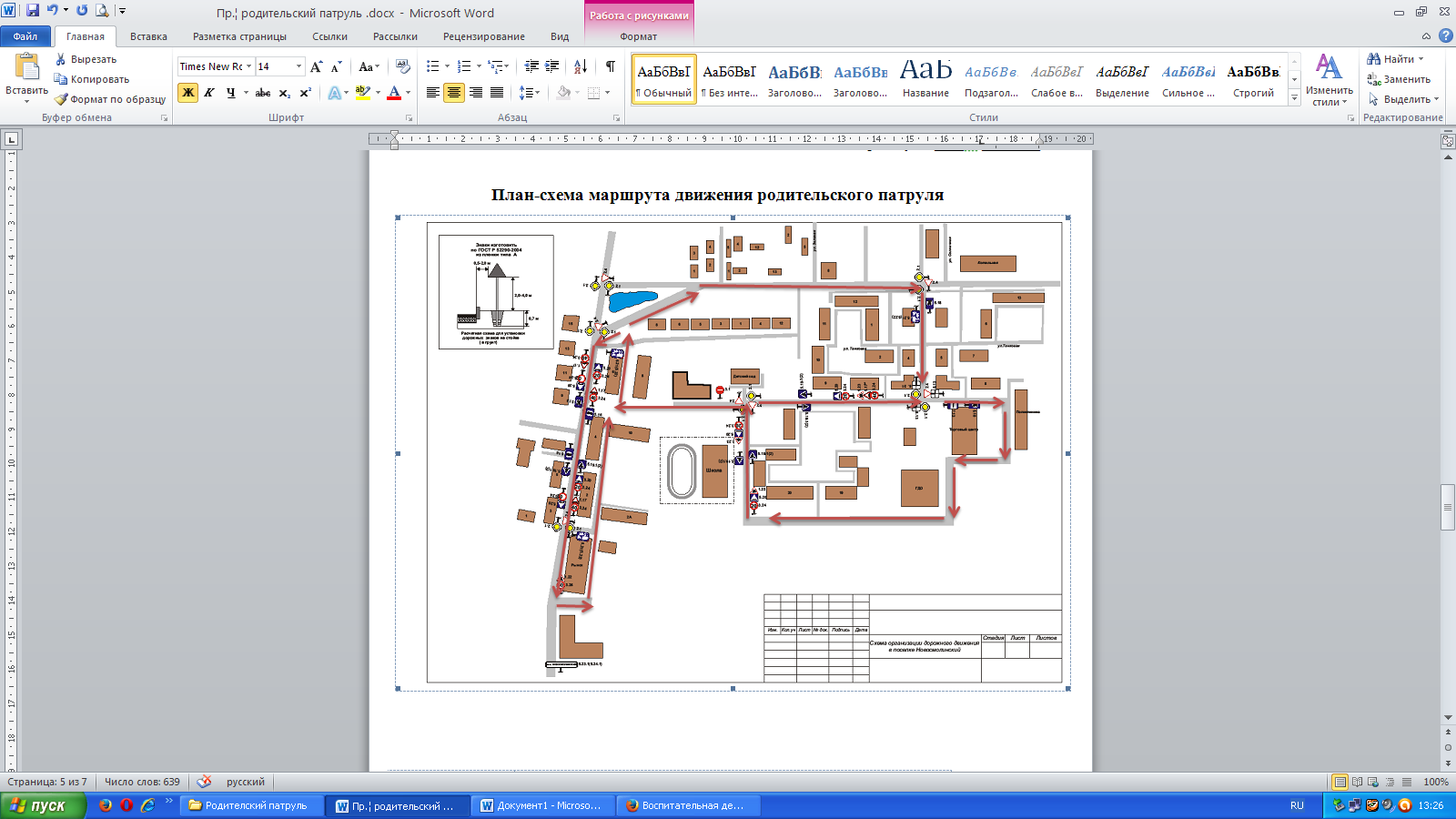 Условные обозначения:жилая застройкапроезжая часть движение обучающихся в (из) ОУдвижение родительского патруля